คณะวิศวกรรมศาสตร์ มหาวิทยาลัยเทคโนโลยีราชมงคลพระนคร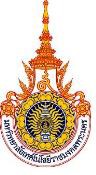 แบบบันทึกการนิเทศฝึกงาน............................................................................................................................. .............................................................. ชื่อสถานประกอบการ (ไทย หรือ อังกฤษ)..........................................................................................................................สถานที่ตั้ง ณ อ าเภอ/เขต.............................................................จังหวัด...........................................................................โทรศัพท์.......................................................................................โทรสาร.........................................................................รายนามนักเรียนที่ได้รับการนิเทศฝึกงานในสถานประกอบการแห่งนี้ (ลงชื่อให้เหมือนกันทุกครั้ง)ชื่อ-นามสกุล	สาขาวิชา	ลายมือชื่อ(ตัวอักษรบรรจง)1...............................................................	...............................................................	........................................................2...............................................................	...............................................................	........................................................3................................................................	...............................................................	........................................................4................................................................	.................................................................	........................................................5................................................................	.................................................................	........................................................6................................................................	.................................................................	........................................................7................................................................	.................................................................	........................................................8................................................................	................................................................	........................................................9................................................................	.................................................................	........................................................10...............................................................	.................................................................	.........................................................(ลงชื่อพนักงานที่ปรึกษา)..........................................................(นาย/นาง/นางสาว	)วันที่............../...................../...................(ลงชื่อ).............................................................( ……………………...................................)อาจารย์นิเทศนักเรียนฝึกงาน วันที่.............../......................./...............เวลา.	น.หมายเหตุ : 1. กรณีไม่พบนักเรยน ให้อาจารย์นิเทศเขียนแจ้งในช่องลายมือชื่อนักเรียน2. กรณีไม่พบพนักงานที่ปรึกษา ให้ฝ่ายบุคคลหรือบุคคลที่เกี่ยวของของสถานประกอบการ (ลงนามแทน)